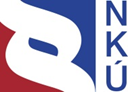 Kontrolní závěr z kontrolní akce20/07Peněžní prostředky vynakládané na informační a komunikační technologie v resortu Ministerstva zemědělstvíKontrolní akce byla zařazena do plánu kontrolní činnosti Nejvyššího kontrolního úřadu (dále jen „NKÚ“) na rok 2020 pod číslem 20/07. Kontrolní akci řídil a kontrolní závěr vypracoval člen NKÚ Ing. Jan Vedral. Cílem kontroly bylo prověřit, zda Ministerstvo zemědělství a Státní zemědělský intervenční fond vynakládají prostředky státního rozpočtu na pořízení, provoz a rozvoj informačních a komunikačních technologií účelně a hospodárně.Kontrola byla prováděna u kontrolovaných osob v období od května do listopadu 2020.Kontrolováno bylo období od roku 2016 do roku 2019, v případě věcných souvislostí i období předcházející a období do ukončení kontroly.Kontrolované osoby:Ministerstvo zemědělství (dále také „MZe“),Státní zemědělský intervenční fond, Praha (dále také „SZIF“).K o l e g i u m   N K Ú   na svém V. jednání, které se konalo dne 15. března 2021, s c h v á l i l o   usnesením č. 9/V/2021k o n t r o l n í   z á v ě r   v tomto znění:ICT resortu zemědělstvíI. Shrnutí a vyhodnoceníNKÚ provedl kontrolu peněžních prostředků státu vynaložených na informační a komunikační technologie (dále též „ICT“) v resortu Ministerstva zemědělství. Cílem kontroly bylo prověřit, zda Ministerstvo zemědělství a Státní zemědělský intervenční fond vynakládají prostředky státního rozpočtu na pořízení, provoz a rozvoj informačních a komunikačních technologií účelně a hospodárně.MZe vynakládalo v kontrolovaném období na ICT průměrně více než 453 mil. Kč za rok a SZIF průměrně více než 750 mil. Kč za rok.NKÚ identifikoval řadu nedostatků a rizik v oblasti hospodárnosti. Jako nejzávažnější riziko v oblasti hospodárnosti NKÚ vyhodnotil fakt, že SZIF je silně závislý na svém hlavním dodavateli podpory provozu aplikační infrastruktury a rozvoje svého informačního systému, tj. informačního systému Státního zemědělského intervenčního fondu (dále též „IS SZIF“). SZIF vynakládal na podporu provozu a rozvoj IS SZIF více než 500 mil. Kč ročně, to je přibližně desetkrát více, než vynakládalo MZe na svůj finančně nejnáročnější informační systém. SZIF svému dodavateli platil nejen velmi vysoké celkové částky, ale i vysoké jednotkové ceny za rozvoj a podporu provozu IS SZIF, jak vyplynulo z porovnání jednotkových cen, které provedl NKÚ. Nedostatky s dopadem na hospodárnost NKÚ zjistil i při kontrole zadávání veřejných zakázek, při kontrole sledování vytíženosti hardwarové infrastruktury a při kontrole využívanosti licencí.Strategické a koncepční materiály pro oblast ICT posuzoval NKÚ jak ve vztahu k hospodárnosti, tak ve vztahu k účelnosti. Účelnost byla prověřena také na vzorku vybraných veřejných zakázek. Celkové vyhodnocení vyplývá z následujících skutečností zjištěných kontrolou:1.SZIF je silně závislý na hlavním dodavateli podpory provozu a rozvoje IS SZIF (tzv. vendor lock-in pozice s řadou rizik pro hospodárnost). SZIF svému dodavateli proplácel více než 500 mil. Kč ročně, celkem za roky 2016–2019 SZIF za podporu provozu a rozvoje IS SZIF zaplatil 2 057 mil. Kč. 2. IS SZIF byl v porovnání s dalšími resortními systémy ekonomicky výrazně náročnější. Výdaje na IS SZIF přepočtené na jednoho zaměstnance činily průměrně více než 417 tis. Kč a čtyřnásobně převyšovaly částku 100 tis. Kč, což jsou průměrné výdaje orgánů veřejné správy na ICT v přepočtu na jednoho zaměstnance.3. Při porovnání jednotkových cen dodavatelů ICT vychází jednotková cena, kterou sjednal SZIF se svým hlavním dodavatelem, násobně vyšší než srovnatelné služby jiných dodavatelů u MZe.4. Existuje riziko dalších vysokých výdajů na ICT v souvislosti s předpokládaným přechodem IS SZIF na novou verzi používané aplikační platformy, respektive budováním nového IS po ukončení podpory stávající platformy, na které IS SZIF v současnosti běží. Podporu stávající platformy má SZIF zajištěnu pouze do roku 2027.5. NKÚ identifikoval u MZe několik nedostatků při zadávání veřejných zakázek. MZe porušilo zákon č. 137/2006 Sb., o veřejných zakázkách (dále též „zákon č. 137/2006 Sb.“), respektive zákon č. 134/2016 Sb., o zadávání veřejných zakázek (dále též „zákon č. 134/2016 Sb.“), když ve dvou případech stanovilo technické kvalifikační předpoklady diskriminačně a v jednom případě neoprávněně rozdělilo předmět veřejné zakázky.6. SZIF nemá informace o vytíženosti hardwarové infrastruktury, a nemůže tudíž vyhodnotit hospodárnost zakázky v hodnotě 326 mil. Kč.7. SZIF za období 2016–2019 zaplatil za pořízení a údržbu licencí SAP téměř 417 mil. Kč. Využívanost těchto licencí však SZIF nesleduje. 8. MZe sleduje využívanost licencí SAP a postupně optimalizuje portfolio licencí SAP, které vlastní. 9. SZIF porušil zákon č. 365/2000 Sb., o informačních systémech veřejné správy a o změně některých dalších zákonů (dále též „zákon č. 365/2000 Sb.“), když nevytvořil a nevydal informační koncepci. Vzhledem k absenci základních koncepčních dokumentů pro oblast ICT na SZIF existuje riziko nekoncepčního vývoje ICT na SZIF s možným negativním dopadem na hospodárnost i na účelnost.10. MZe po většinu kontrolovaného období disponovalo požadovanými koncepčními a strategickými dokumenty pro oblast ICT. NKÚ zjistil v této oblasti dílčí nedostatky a vyhodnotil riziko nekoncepčního vývoje v oblasti ICT na MZe jako nízké s málo pravděpodobným negativním dopadem na hospodárnost a účelnost.11. Rizikem v oblasti strategického řízení ICT je snižování počtu odborných interních ICT pracovníků jak na SZIF, tak na MZe. Některé klíčové pozice, např. pozice hlavního architekta, byly na MZe po celé kontrolované období zajištěny z externích zdrojů.12. Na vzorku kontrolovaných veřejných zakázek ani při kontrole využívanosti informačních systémů nebyly zjištěny neúčelně vynaložené prostředky.13. Na základě výsledků předchozích kontrolních akcí NKÚ realizovalo MZe řadu nápravných opatření, mimo jiné i v oblasti zadávání veřejných zakázek.II. Informace o kontrolované oblastiMinisterstvo zemědělství je ústředním orgánem státní správy zejména ve věcech zemědělství, vodního hospodářství, potravinářského průmyslu, lesnictví, myslivosti a rybářství, vždy s určitými výjimkami stanovenými právními předpisy.MZe jako správce kapitoly státního rozpočtu je zodpovědné za hospodaření s prostředky státního rozpočtu a jinými peněžními prostředky státu ve své kapitole.Pro výkon svých agend využívá MZe řadu informačních systémů, a to jak provozních informačních systémů, tak informačních systémů veřejné správy, které jsou primárně určeny pro výkon jednotlivých agend a pravidla pro ně jsou upravena mj. zákonem č. 365/2000 Sb.MZe je správcem celkem šestnácti informačních systémů veřejné správy. Jejich seznam je uveden v příloze č. 1. Pět systémů spravovaných MZe je uvedeno mezi významnými informačními systémy dle vyhlášky č. 317/2014 Sb., o významných informačních systémech a jejich určujících kritériích (dále jen „vyhláška č. 317/2014 Sb.“).Státní zemědělský intervenční fond je státním fondem a právnickou osobou. SZIF byl zřízen zákonem č. 256/2000 Sb., o Státním zemědělském intervenčním fondu a o změně některých dalších zákonů (dále jen „zákon č. 256/2000 Sb.“), a náleží do působnosti Ministerstva zemědělství. SZIF je mimo jiné certifikován jako platební agentura pro provádění opatření společné zemědělské politiky EU a je pověřen administrací většiny zemědělských národních dotací.SZIF spravuje jediný informační systém veřejné správy, a to IS SZIF (někdy je označován také jako ISPA – informační systém platební agentury). IS SZIF je evidován jako významný informační systém v příloze č. 1 vyhlášky č. 317/2014 Sb.SZIF vyplácí zemědělcům a dalším příjemcům podpor každoročně cca 38 000 mil. Kč.Výdaje na ICT v resortu MZeV tabulce č. 1 je uvedena výše výdajů na vybrané rozpočtové položky související s ICT, které SZIF, MZe a další organizační složky státu čerpaly z rozpočtové kapitoly 329 – Ministerstvo zemědělství v jednotlivých letech období 2016–2019. Nejvýznamnější položkou byla ve všech letech a napříč institucemi rozpočtová položka „zpracování dat a služby související s ICT“.Tabulka č. 1: Výdaje na vybrané rozpočtové položky související s ICT 	(v tis. Kč)Zdroj: informační portál MONITOR, výroční zprávy SZIF za roky 2016–2019; vlastní zpracování NKÚ.* 	OSS = organizační složky státu z kapitoly 329 kromě MZe, tj. Státní zemědělská a potravinářská inspekce, Státní veterinární správa České republiky, Ústřední kontrolní a zkušební ústav zemědělský a Česká plemenářská inspekce. MZe je uvedeno v tabulce č. 1 samostatně na prvním řádku.Nejvyšší výdaje na ICT z resortu zemědělství měl ve sledovaném období SZIF, a to ve výši přesahující v každém roce 700 mil. Kč, v průměru 750 mil. Kč. Institucí s druhými nejvyššími výdaji na ICT v resortu zemědělství bylo MZe s průměrnými ročními výdaji ve výši 453 mil. Kč.Vybrané informační systémy veřejné správy resortu MZeIS SZIF je informační systém akreditovaný Evropskou komisí a certifikovaný Ministerstvem financí pro příjem, administraci, kontrolu, proplácení a reporting zemědělských dotačních žádostí financovaných z fondů Evropské unie a státního rozpočtu České republiky. Základem velké části IS SZIF je platforma SAP (cca 98 %), menší část (cca 2 %) běží na platformě AGIS. Platforma SAP je základem IS SZIF již od roku 2004. SZIF zaplatil svému dodavateli platformy SAP za období 2004–2019 více než 8 678 mil. Kč.Evidence využití půdy podle uživatelských vztahů, známější pod zkratkou LPIS, je klíčovou součástí Integrovaného administrativního a kontrolního systému, který je využíván pro kontrolu a administraci žádostí o podporu v rámci společné zemědělské politiky EU, vybraných národních programů a pro další související agendy vyplývající z evropské a národní legislativy. V systému LPIS je uvedeno, kdo daný půdní blok užívá (bez ohledu na to, zda jde o vlastníka, nebo nájemce), a jsou zde uvedeny i další údaje, například informace o stupni erozního ohrožení pozemku. Bez funkčního systému LPIS by nebylo možné vyplácet plošné zemědělské dotace.Integrovaný zemědělský registr (dále též „IZR“) je centrální registr pro veškeré agendy související s ústřední evidencí hospodářských zvířat vedenou podle ustanovení § 23 a následujících zákona č. 154/2000 Sb., o šlechtění, plemenitbě a evidenci hospodářských zvířat a o změně některých souvisejících zákonů (dále též „zákon č. 154/2000 Sb.“). Zákon č. 154/2000 Sb. používá pouze termín ústřední evidence hospodářských zvířat. IZR je podle vyjádření MZe interní název pro ústřední evidenci zvířat. IZR poskytuje základní údaje mnoha státním institucím pro jejich kontrolní činnost. Poskytuje také data pro administraci některých dotací.Podrobnosti o vybraných informačních systémech jsou uvedeny v příloze č. 2 tohoto kontrolního závěru.III. Rozsah kontroly Cílem kontrolní akce bylo prověřit, zda Ministerstvo zemědělství a Státní zemědělský intervenční fond vynakládají prostředky státního rozpočtu na pořízení, provoz a rozvoj informačních a komunikačních technologií účelně a hospodárně. Kontrola u obou kontrolovaných osob byla zaměřena zejména na strategické řízení a plánování ICT, tj. na tvorbu a existenci informační koncepce ICT a atestaci dlouhodobého řízení ICT, dále na konkrétní funkčnost a využívanost vybraných informačních systémů (např. IS SZIF, LPIS, IZR). Kontrola se dále zaměřila na oblast zadávání veřejných zakázek souvisejících s pořízením a následným provozem a rozvojem konkrétních informačních systémů MZe i SZIF. V rámci kontroly byly porovnány jak celkové výdaje na jednotlivé informační systémy, tak jednotkové ceny, které MZe a SZIF vyplácely svým dodavatelům. V rámci kontroly NKÚ vyhodnotil nápravná opatření, která MZe přijalo na základě předchozích kontrolních akcí NKÚ. Kontrola se dále zaměřila na vyhodnocení dopadu převodu agendy zemědělských národních dotací z MZe na SZIF na výdaje a úspory v oblasti ICT. Kontrolovaným obdobím byly roky 2016 až 2019, v případě věcných souvislostí i období předcházející a období následující. Na MZe byl ke kontrole vybrán vzorek 11 veřejných zakázek v celkové hodnotě 1 354 mil. Kč (včetně DPH). Na SZIF byl ke kontrole vybrán vzorek tří veřejných zakázek v celkové hodnotě 2 434 mil. Kč (včetně DPH). Na vybraném vzorku bylo prověřeno, zda zadávání veřejných zakázek proběhlo v souladu s právními předpisy. Pozn.: 	Právní předpisy uvedené v tomto kontrolním závěru jsou aplikovány ve znění účinném pro kontrolované období.IV. Podrobné skutečnosti zjištěné kontrolouSZIF je silně závislý na jednom dodavateli (vendor lock-in) Kontrolou bylo ověřováno, zda některý z obchodních vztahů MZe a SZIF naplňuje znaky tzv. vendor lock-in neboli proprietárního uzamčení s jeho negativními důsledky. Vendor lock-in sice není řešen v právních předpisech, jeho existence je však velkým rizikem pro hospodárnost, neboť odběrateli přináší dlouhodobé vysoké výdaje a značné překážky při přechodu k jinému dodavateli. Kontrolou bylo zjištěno, že SZIF je silně závislý na svém dodavateli, který pro SZIF rozvíjí a podporuje provoz IS SZIF na platformě SAP. Tomuto dodavateli SZIF v kontrolovaném období platil v průměru 514 mil. Kč ročně, celkem za roky 2016–2019 SZIF za aplikační podporu provozu a rozvoj IS SZIF na platformě SAP zaplatil 2 057 mil. Kč, což představuje více než 68 % z celkových výdajů SZIF na ICT. SZIF za služby svého dodavatele platformy SAP vynakládal peněžní částky přesahující 500 mil. Kč ročně již od roku 2004, od kdy je platforma SAP základem IS SZIF. Porovnání s výdaji na další resortní systémy a porovnání jednotkových cen uvádějí další části tohoto kontrolního závěru (podkapitoly 2. a 3.).SZIF si je pozice vendor lock-in vůči svému dodavateli vědom, proto si jako svůj strategický cíl stanovil snížit závislost na svém dodavateli. Ve snaze o naplnění tohoto strategického cíle připravil SZIF v letech 2015 a 2016 dvě veřejné zakázky na zajištění provozu a rozvoje IS SZIF. Ani jednu z těchto zakázek se však nepodařilo dokončit. V roce 2015 podal nabídku pouze jeden uchazeč a v roce 2016 nepodal finální nabídku žádný zájemce, ani stávající dodavatel. Důvodem neúspěchu obou veřejných zakázek podle vyjádření SZIF bylo, že pro stávajícího dodavatele nebyla jakákoliv změna současného smluvního vztahu zajímavá, a to zejména z důvodu možného snížení cen a možnosti větší kontroly zadavatele nad systémem. Teprve 25. 4. 2019 uzavřel SZIF se svým dodavatelem dodatek č. 5 ke stávající smlouvě o dílo z roku 2010. V dodatku je poprvé stanovena možnost dílčích výpovědí některých služeb (konkrétně u DMS a Portálu SZIF), což umožňuje, aby SZIF začal omezovat rozsah plnění a realizovat části IS SZIF mimo působnost tohoto dodavatele a přitom měl zajištěnu jeho potřebnou součinnost. SZIF projekt DMS z důvodu nezajištění dostatečné výše rozpočtových prostředků doposud nerealizoval, a proto nepodal k této službě dílčí výpověď. SZIF nepodal svému dodavateli dílčí výpověď ani pro oblast Portálu, což zdůvodnil tím, že zatím nebyly realizovány některé související projekty. V dodatku č. 5 formulovanou možnost dílčího vyvázání se ze závislosti na dodavateli služeb SAP tak SZIF nevyužil a tím se mu nepodařilo začít s postupným oslabováním pozice vendor lock-in vůči dodavateli platformy SAP. Výše zmíněný strategický cíl tedy SZIF nenaplnil.2. Vysoké výdaje na IS SZIF V rámci kontroly provedl NKÚ porovnání výdajů na vybrané informační systémy resortu, aby ověřil, na který systém resort zemědělství vydává nejvíce prostředků. V grafu č. 1 jsou uvedeny roční výdaje na tři finančně nejvýznamnější systémy resortu zemědělství, tedy IS SZIF, LPIS a IZR. Každý z těchto systémů má svá specifika, každý z nich v kontrolovaném období využívalo minimálně 42 000 koncových uživatelů, bez žádného z nich by nebyla možná výplata zemědělských dotací. Podrobnosti o jednotlivých systémech jsou uvedeny v příloze č. 2 tohoto kontrolního závěru. Graf č. 1: Výdaje na vybrané informační systémy resortu zemědělství 	(v mil. Kč)Zdroj: : informace kontrolovaných osob; vlastní zpracování NKÚ.Celkové výdaje na IZR zahrnují kromě výdajů na aplikační podporu provozu a rozvoj tohoto informačního systému také výdaje na externí zpracování dat, které je specifikem IZR. Výdaje na IS SZIF a LPIS zahrnují pouze výdaje na podporu provozu a rozvoj těchto informačních systémů. Zpracování dat v LPIS a IS SZIF provádějí kmenoví zaměstnanci MZe a SZIF.Výdaje na IS SZIF výrazně převyšují výdaje na ostatní informační systémy resortu. Například roční výdaje na aplikační podporu provozu a rozvoj LPIS byly ve všech kontrolovaných letech zhruba desetkrát nižší než výdaje na aplikační podporu provozu a rozvoj IS SZIF. Výdaje na IZR (včetně výdajů na externí zpracování dat) byly zhruba pětkrát nižší než výdaje na IS SZIF. Mimo to je nutné upozornit na skutečnost, že výdaje na aplikační podporu provozu a rozvoj IZR pak byly v průměru 26krát nižší než výdaje na aplikační podporu provozu a rozvoj IS SZIF.Neobvyklou výši výdajů na IS SZIF dokládá i skutečnost, že dle dokumentu Souhrnná zpráva o digitalizaci veřejné správy v ČR, kterou publikoval v roce 2019 NKÚ, bylo v roce 2018 ústředními orgány státní správy vynaloženo na pořízení a provoz informačních a komunikačních technologií v přepočtu na jedno systemizované služební či pracovní místo cca 100 tis. Kč. Výdaje jen na IS SZIF tuto částku čtyřnásobně převyšovaly, když činily průměrně více než 417 tis. Kč. Celkové výdaje SZIF na ICT v přepočtu na jednoho zaměstnance pak tuto částku převyšovaly téměř šestinásobně. Násobně vyšší výdaje SZIF nebyly způsobeny modernizací IS SZIF, ale udržováním dlouhodobě zastaralých verzí produktů SAP v provozu a také tím, že více než 80 % používaného aplikačního prostředí bylo realizováno zákaznickým vývojem.3. SZIF vykazuje vysoké jednotkové ceny ICT služebNKÚ se při kontrole zaměřil také na jednotkové ceny služeb dodavatelů ICT, neboť jednotkové ceny představují vhodné srovnání při různém objemu prací a neobvykle vysoká jednotková cena může upozornit na riziko nehospodárnosti.Obvyklou součástí ICT smluv jsou tzv. ad hoc služby, tj. služby, které nelze předem detailně definovat, jejich cena je zpravidla stanovena jako cena za jeden člověkoden (který obvykle obsahuje osm člověkohodin), případně jsou sjednány ceny za práci některých IT specialistů. V grafu č. 2 jsou uvedeny ceny za ad hoc služby nebo za den práce některých IT specialistů. Uvedeny jsou pouze ceny a práce vysoce kvalifikovaných specialistů, například systémového architekta, Java specialisty, analytika a architekta bezpečnosti informací, specialisty SAP. Některé smlouvy obsahují více typů IT specialistů s různou cenou práce, proto jsou v grafu č. 2 některé smlouvy uvedeny vícekrát. Všechny ceny jsou uvedeny včetně DPH. Všechny smlouvy uvedené v grafu č. 2 byly pod stejným číslem zveřejněny v registru smluv.Z grafu č. 2 vyplývá, že ceny za den práce „IT specialisty“ nebo za den ad hoc služeb se na MZe pohybovaly od 4 356 Kč do 14 036 Kč za jeden člověkoden. Nejvíce, tj. 14 036 Kč, MZe zaplatilo za jeden člověkoden ad hoc služeb v případě smlouvy č. 156-2018-11150, tj. u smlouvy na zajištění DMS, následuje cena 13 915 Kč za jeden den práce „specialisty SAP“ u smlouvy 
1012-2017-1333; cena za ad hoc služby při zajištění provozu, podpory a rozvoje systému SAP v rámci smlouvy č. 211-2017-13330 nedosáhla ani 10 000 Kč za jeden člověkoden. Cena práce „specialisty SAP“ je v grafu zvýrazněna červenou barvou, objevuje se ve dvou smlouvách na MZe a v jedné na SZIF. Výrazně vybočuje cena, kterou sjednal SZIF v dodatku 
č. 5 smlouvy č. 4200001280_SML-05, dosáhla hodnoty 27 733 Kč za jeden člověkoden. Tato cena je více než dvakrát vyšší než ceny, které za práce „specialisty SAP“ sjednalo MZe ve výše zmíněných smlouvách. Z uvedeného vyplývá, že stav vendor lock-in zjištěný u SZIF má jednoznačně negativní vliv na hospodárnost, zejména z důvodu nestandardně vysokých jednotkových cen za jeden den práce „specialisty SAP“, které SZIF svému dodavateli hradí. Graf č. 2: Jednotkové ceny ICT prací včetně DPHZdroj: : registr smluv; vlastní zpracování NKÚ.4. 	Hrozí vysoké výdaje na ICT v souvislosti s ukončením podpory stávající aplikační platformy IS SZIFKontrola NKÚ se zaměřila na identifikaci rizik spojených se silnou závislostí SZIF na jeho dodavateli platformy SAP. Kontrolou bylo zjištěno, že současná platforma SAP R/3 na SZIF je technologicky zastaralá 
a není kompatibilní s aktuálními verzemi produktů SAP. Přechod na novou platformu SAP/4HANA by znamenal opakovaný vývoj 80 % aplikačního jádra (vinou velkého objemu zákaznického vývoje IS SZIF provedeného v uplynulých letech) s těžko odhadnutelnými výdaji. Obdobně obtížné by bylo odhadnout, jak vysoké by byly výdaje na pořízení zcela nového informačního systému založeného na jiné platformě/technologii. SZIF navíc nemá smluvně zajištěnu spolupráci stávajícího dodavatele při přechodu ze stávajícího na jiný systém (s výjimkou dílčích částí DMS a Portálu, jak je uvedeno v bodě 1 části IV. tohoto kontrolního závěru). Podporu dodavatele SAP pro zastaralou platformu SAP R/3 (SAP Business Suite 7) má SZIF zajištěnu na základě prohlášení dodavatele SAP pouze do konce roku 2027, s možností prodloužení do roku 2030. Prodloužení od roku 2028 však bude podle tohoto prohlášení dodavatele spojeno s navýšením cen údržby produktu.Jako hlavní a dlouhodobý cíl řešení této situace si SZIF stanovil realizovat nové řešení a smluvní uspořádání IS SZIF pro nové programové období / novou společnou zemědělskou politiku EU realizovanou od roku 2021. Toto nové řešení však doposud SZIF neuskutečnil. 5. Nedostatky MZe při zadávání veřejných zakázek Kontrolou bylo ověřováno, zda MZe a SZIF při zadávání veřejných zakázek postupovaly v souladu s právními předpisy a svými interními postupy. Správně nastavené zadávání veřejných zakázek je předpokladem pro dosažení hospodárnosti.Na MZe byl ke kontrole vybrán vzorek 11 veřejných zakázek v celkové hodnotě 1 354 mil. Kč (včetně DPH). Na SZIF byl ke kontrole vybrán vzorek tří veřejných zakázek v celkové hodnotě 2 434 mil. Kč (včetně DPH). Kontrolou byly zjištěny tyto skutečnosti:MZe formou veřejné zakázky malého rozsahu zadávalo opakovaně shodné plnění na outsourcing role hlavního architekta. Pokud by MZe zadalo rámcovou smlouvu na delší období, muselo by postupovat transparentnějším způsobem dle zákona č. 137/2006 Sb. (např. dle ustanovení § 27 pro otevřené řízení). MZe však rozdělilo předmět zakázky, aby došlo ke snížení předpokládané hodnoty pod finanční limit stanovený zákonem, a tím porušilo zákon č. 137/2006 Sb.. Na základě uzavřených smluv MZe vydalo peněžní prostředky, což NKÚ vyhodnotil jako porušení rozpočtové kázně až do výše 6 534 835 Kč a podal oznámení příslušnému správci daně. MZe u veřejné zakázky Provoz a rozvoj aplikační infrastruktury a služeb na MZe (tzv. PRAIS) stanovilo v zadávací dokumentaci požadavky, které významně omezovaly okruh potenciálních uchazečů a preferovaly dosavadního dodavatele. Konkrétně se jednalo o technické kvalifikační předpoklady (např. požadavek dokladovat více než 9 specifických významných služeb v ICT nebo požadavek prokázat v řešitelském týmu nejméně 26 specifických odborníků v ICT) a některé smluvní podmínky (např. požadovaná bankovní záruka 10 mil. Kč nebo pojištění odpovědnosti ve výši nejméně 300 mil. Kč po celou dobu účinnosti smlouvy). MZe stanovilo technické kvalifikační předpoklady, které omezily hospodářskou soutěž, a tím se MZe dopustilo porušení zásady zákazu diskriminace. Dodatek č. 6 ke smlouvě Provoz a rozvoj aplikační infrastruktury a služeb na MZe byl uzavřen z důvodu pozdního zahájení a následného zpoždění v navazujícím zadávacím řízení. Toto zpoždění bylo způsobeno vlastním jednáním MZe. Uzavřený dodatek č. 6 prodlužoval účinnost smlouvy o sedm měsíců, navyšoval objem prací a zvýšil celkovou cenu o více než 45 mil. Kč (včetně DPH). Dodatek byl uzavřen na základě postupu uvedeného v ustanovení § 222 odst. 5 zákona č. 134/2016 Sb.MZe u veřejné zakázky Provoz a rozvoj aplikační infrastruktury a služeb 2019+ postupovalo v rozporu se zákonem č. 134/2016 Sb., neboť stanovilo zadávací podmínky, které vytvářely bezdůvodné překážky hospodářské soutěži. Tím došlo ke zvýhodnění dosavadního dodavatele provozu a rozvoje aplikační infrastruktury a služeb. Konkrétně se jednalo o technický kvalifikační předpoklad v podobě požadavku prokázat v řešitelském týmu 55 specifických odborníků ICT. 6. SZIF nedisponuje daty o vytíženosti hardwarové infrastrukturyKontrolou bylo ověřováno, zda má SZIF k dispozici informace o vytížení hardwarové infrastruktury, kterou pořídil v letech 2018–2019 na základě zakázky Zajištění provozu a infrastruktury IS SZIF v hodnotě 326 375 701 Kč včetně DPH. Znalost vytížení hardwarové infrastruktury je nástrojem k posouzení hospodárnosti nakoupeného řešení.Kontrolou bylo zjištěno, že při přípravě zakázky v roce 2018 definoval výkonnostní parametry zamýšlené hardwarové infrastruktury provozovatel aplikační vrstvy IS SZIF (tj. dodavatel, na kterém je SZIF silně závislý). SZIF nemá k dispozici informace o vytížení příslušné fyzické hardwarové infrastruktury zajišťující provoz IS SZIF na platformě SAP. SZIF tedy nedokáže doložit, zda jím zakoupená infrastruktura je, či není neúměrně výkonnostně naddimenzovaná.7. SZIF nesleduje a nevyhodnocuje využívanost licencí SAP Kontrola se u SZIF zaměřila jak na celkové výdaje vynakládané na licence SAP, tak i na míru využívání licencí SAP. Výdaje na nákup a udržování (maintenance) nevyužívaných licencí mohou představovat neúčelné a nehospodárné výdaje.Kontrolou bylo zjištěno:SZIF vlastní různé typy licencí SAP, které využívají jeho zaměstnanci, vývojáři jeho dodavatele, někteří zaměstnanci MZe a také koncoví uživatelé systému (žadatelé o dotaci). Za maintenance a licence zaplatil SZIF v období 2016–2019 celkem téměř 417 mil. Kč, tj. cca 104 mil. Kč ročně. Pro přístup externích uživatelů z řad koncových uživatelů systému (žadatelů o dotace) udržuje SZIF celkem 59 200 licencí SAP. Pořizovací cena těchto licencí byla 44,4 mil. Kč a jejich roční udržování (maintenance) činilo 9,8 mil. Kč.SZIF neprováděl analýzu uživatelské využívanosti licencí SAP, tu prováděl pouze jeho dodavatel. SZIF tak nemá informace o míře využívanosti jednotlivých licencí SAP. Absence těchto informací neumožňuje posoudit účelnost a hospodárnost prostředků, které SZIF vynakládá na licence SAP.8. Licence SAP na MZeKontrola se u MZe zaměřila na celkové výdaje vynakládané na licence SAP a na míru využívání licencí SAP.Kontrolou bylo zjištěno:MZe vlastní různé typy licencí SAP, které využívají jeho zaměstnanci. MZe platilo za maintenance licencí SAP 7,8 mil. Kč ročně (v období 2017–2019). MZe využívá SAP jako provozně informační systém (na rozdíl od SZIF, kde je platforma SAP základem jeho agendového informačního systému). Agendové systémy MZe nejsou založeny na technologii SAP, MZe tedy neplatí žádné poplatky za licence SAP pro koncové uživatele svých systémů.MZe sleduje skutečné využití licencí. Průměrné využití licencí v roce 2020 činilo 43 %, liší se u různých typů licencí. MZe informovalo, že připravuje dodatek k licenční smlouvě, kterým chce optimalizovat portfolio držených licencí.K dílčím optimalizacím portfolia držených licencí na MZe došlo i v minulosti, kdy MZe uzavřelo dodatky k licenční smlouvě, na základě kterých byla část licencí převedena z vlastnictví MZe například na SZIF nebo Ministerstvo práce a sociálních věcí. MZe tak ušetřilo značné prostředky za maintenance (v celkové výši cca 19,7 mil. Kč za období od 1. 10. 2013 do 30. 9. 2020). Organizace, na které MZe licence převedlo, ušetřily prostředky za nákup těchto licencí.9. Nekoncepční rozvoj ICT na SZIFKontrolní akce NKÚ ověřila, zda SZIF disponuje koncepčními dokumenty a splňuje další povinnosti stanovené zákonem č. 365/2000 Sb. Absence nebo nedostatky koncepčních a strategických materiálů mohou mít dopad na hospodárnost i na účelnost.Kontrolou byly zjištěny tyto nedostatky:SZIF neměl po celou dobu kontrolovaného období (2016–2019) a dále až do doby ukončení kontroly (tj. do října 2020) schválenu informační koncepci a provozní dokumentaci a neměl ani atestaci dlouhodobého řízení informačních systémů veřejné správy, čímž nesplnil požadavky zákona č. 365/2000 Sb. SZIF uváděl strategické cíle řízení ICT v různých interních dokumentech, například ve Strategii ICT SZIF a koncepci rozvoje na období let 2015–2018. SZIF však výše zmíněnou strategii neaktualizoval 
a nevyhodnocoval. Po ukončení platnosti uvedené strategie, tj. od roku 2019, nevypracoval pro oblast ICT žádný obdobný samostatný dokument.SZIF nesplnil jeden ze strategických cílů „snížení závislosti na externích dodavatelích“ uvedených ve Strategii ICT SZIF a koncepci rozvoje na období let 2015–2018. Technologická závislost na dodavateli platformy SAP se doposud nepodařila snížit, jak je uvedeno v bodě 1. části IV. tohoto kontrolního závěru.Vzhledem k absenci základních koncepčních dokumentů existuje riziko nekoncepčního vývoje ICT na SZIF s možným negativním dopadem na hospodárnost i na účelnost.10. Nedostatky MZe v oblasti strategického řízení Kontrolou bylo prověřeno, zda MZe disponuje koncepčními dokumenty a splňuje další povinnosti, jak požaduje zákon č. 365/2000 Sb.Kontrolou byly zjištěny tyto skutečnosti a nedostatky:MZe po většinu kontrolovaného období disponovalo platnou informační koncepcí, avšak od dubna 2020 již platnou informační koncepci nemá, což je v rozporu se zákonem č. 365/2000 Sb. V době provádění kontroly (říjen 2020) předložilo MZe pouze návrh informační koncepce.V období od 24. 6. 2015 do 13. 6. 2017 MZe nemělo platný atest dlouhodobého řízení informačních systémů veřejné správy, MZe tedy v uvedeném období nesplňovalo povinnost vyplývající ze zákona č. 365/2000 Sb.MZe neprovádělo pravidelné hodnocení informační koncepce platné pro období od 24. 4. 2017 do 25. 4. 2020 ve stanovených termínech.Cíle, které MZe definovalo v informační koncepci, byly obecné, bez konkrétnější specifikace jednotlivých cílů a měřitelných výstupů. Metodické materiály pro oblast ICT vypracované MZe jsou v souladu se závaznými dokumenty a metodikami v gesci odboru hlavního architekta eGovernmentu Ministerstva vnitra.MZe disponuje několika dalšími strategickými a koncepčními dokumenty v oblasti ICT. MZe v dokumentu Rozvoj registrů 2020–2022 uvedlo existující nedostatky systému a navrhlo konkrétní řešení uvedených problémů včetně termínů. Vzhledem k dočasnému charakteru většiny výše uvedených nedostatků Ministerstva zemědělství v této oblasti a vzhledem k existenci dalších strategických a koncepčních dokumentů hodnotí NKÚ výše uvedené skutečnosti jako dílčí nedostatky. Riziko nekoncepčního vývoje v oblasti ICT na MZe vyhodnotil NKÚ jako nízké.11. Rizika související s personálním zajištěním ICT na MZe a SZIF Kontrola prověřila vývoj počtu interních pracovních míst v oblasti ICT, jejich obsazenost, využívání možnosti stanovení klíčových míst a také to, zda v systemizaci figurují klíčové pozice z pohledu problematiky ICT. Kontrolou bylo zjištěno:MZe snížilo počet interních pracovníků v oblasti ICT i přes doporučení externího auditu a přes poznatky z interních dokumentů MZe, z nichž vyplývá, že interní pracovníci jsou více než třikrát levnější než externí zajištění. MZe v rámci platné systemizace a systému odměňování nevyužívalo možnosti stanovení klíčových míst, respektive klíčových zaměstnanců. Využití těchto možností odměňování by mohlo pomoci získat interní zaměstnance pro některé klíčové role, které MZe ve sledovaném období nezajišťovalo interními zdroji. V systemizaci MZe nefigurovaly některé klíčové pozice z pohledu ICT, např. pozice hlavního architekta. Z toho vyplývá riziko vyvádění klíčových strategických znalostí a ucelených informací o dalším směřování ICT mimo MZe. Role hlavního architekta byla po celé kontrolované období zajištěna z externích zdrojů. SZIF zrušil v roce 2017 v sekci ICT celé oddělení architektury ICT, a to z důvodu dlouhodobé neschopnosti udržet a obsadit tabulková místa. Tím bylo zcela znemožněno pokračovat v řešení enterprise architektury jako celku a provázání všech jejích vrstev.12. Účelnost vynaložených prostředků a využívání informačních systémůKontrola NKÚ se zaměřila na účelnost vynakládání prostředků na ICT v resortu zemědělství. NKÚ ověřil na vzorku kontrolovaných veřejných zakázek, zda realizace jednotlivých zakázek vycházela z plánovaných potřeb, navazovala na strategické cíle v oblasti ICT a zda byl dodržen účel veřejných zakázek. NKÚ také prověřil funkčnost vybraných informačních systémů a rovněž to, v jaké míře tyto systémy využívali koncoví uživatelé (žadatelé o dotace, zemědělci, chovatelé). Kontrolou bylo zjištěno:Zakázky vycházely z plánovaných potřeb a prostředky byly vynaloženy účelně.IS SZIF využívalo cca 59 tisíc koncových uživatelů (žadatelů o dotace).LPIS využívalo cca 42–47 tisíc koncových uživatelů (zemědělců, uživatelů půdy).IZR využívalo cca 109 tisíc chovatelů hospodářských zvířat a včelařů. Zadávání údajů do IZR je pro chovatele povinné. Mezi lety 2015 a 2020 výrazně klesl počet chovatelů, kteří odesílají hlášení do IZR na papírovém formuláři, například u chovatelů skotu poklesl podíl odesilatelů využívajících papírové formuláře z téměř 60 % v roce 2015 na cca 38 % v roce 2020.Výdaje na IS SZIF přepočtené na jednoho koncového uživatele se v letech 2016–2019 pohybovaly v rozmezí 8 463 Kč až 9 331 Kč za rok. Výdaje na LPIS a IZR přepočtené na jednoho koncového uživatele těchto systémů se pohybovaly kolem 1 000 Kč za rok. Tato skutečnost opět dokládá velkou ekonomickou náročnost IS SZIF.Podrobnější informace o výdajích na jednotlivé systémy a také o jejich využívanosti obsahuje příloha č. 2 tohoto kontrolního závěru.13. Nápravná opatření přijatá na základě předchozích kontrolních akcí NKÚV rámci kontroly bylo prověřeno, jaká nápravná opatření realizovalo MZe na základě kontrolní akce NKÚ č. 12/04 a kontrolní akce NKÚ č. 18/08. Kontrolní akce č. 12/04 mj. upozornila na řadu pochybení v oblasti zadávání veřejných zakázek, kontrolní akce č. 18/08 mj. upozornila na nedostatky administrace národních zemědělských dotací. Kontrolou bylo zjištěno, že MZe jako opatření ke zlepšení zadávání veřejných zakázek zřídilo samostatné oddělení veřejných zakázek, ustavilo komisi pro veřejné zakázky a stanovilo závazné interní postupy pro zadávání veřejných zakázek. Kontrolou bylo dále zjištěno, že MZe aplikovalo několik opatření, která měla eliminovat riziko závislosti na jednom dodavateli ICT služeb (zejména v oblasti podpory aplikační infrastruktury), například: informační systémy včetně zdrojových kódů a dokumentace jsou ve vlastnictví MZe; MZe vydalo směrnice pro standardizaci dokumentace a tím zajistilo zlepšení její kvality; MZe zřídilo oddělení monitoringu a kontroly dodávek služeb od dodavatelů kontrolovaných systémů;MZe standardizovalo smlouvy za účelem získání nástrojů na kontrolu dodavatelů.I přes přijetí těchto opatření zůstává MZe významně závislé na původních dodavatelích služeb ICT, kterým v kontrolovaném období (2016–2019) zaplatilo celkem více než 964 mil. Kč, což představuje více než 53 % celkových výdajů MZe na ICT a zpracování dat. Kontrola se zaměřila na vynakládání prostředků na ICT při převodu administrace zemědělských národních dotací z MZe na SZIF. K realizaci této změny došlo zákonem č. 208/2019 Sb., kterým se mění zákon č. 252/1997 Sb., o zemědělství, ve znění pozdějších předpisů, a zákon č. 256/2000 Sb., s účinností od 1. ledna 2020. Kontrolou byly zjištěny tyto skutečnosti:MZe ani SZIF nedisponovaly analýzou předpokládaných výdajů a úspor v oblasti ICT souvisejících s převodem agendy zemědělských národních dotací z MZe na SZIF. Absence detailních analýz a podkladů pro takto závažné změny může mít negativní dopad na účelnost a na hospodárnost realizace těchto změn.Hrubý odhad výdajů spojených s úpravou a vytvořením softwarového nástroje na straně SZIF ve výši 20 mil. Kč a odhad úspor (snížení nákladů MZe na podporu informačního systému národních dotací) ve výši 5 mil. Kč uváděla důvodová zpráva k zákonu č. 208/2019 Sb. V tomto materiálu však nejsou uvedeny podrobnosti, např. jakého období se uvedený odhad týká ani detailní informace o předpokládaném rozsahu změn.MZe dosáhlo úspory v roce 2020 v celkové výši cca 1,3 mil. Kč. To je o 3,7 mil. Kč méně, než předpokládal výše zmíněný hrubý odhad úspor. SZIF za stejné období vynaložil na úpravy informačního systému spojené s převodem agendy národních dotací výdaje v celkové výši 28 mil. Kč, to je o 8 mil. Kč více, než předpokládal výše zmíněný hrubý odhad.Seznam zkratekAGIS	agrární informační systém pro společnou organizaci trhuAOPK ČR	Agentura ochrany přírody a krajiny ČRCPR MZe 	Centrální pracoviště registrů Ministerstva zemědělstvíČIŽP	Česká inspekce životního prostředíČMSCH	Českomoravská společnost chovatelů, a. s.,ČPI	Česká plemenářská inspekceČR	Česká republikaČSÚ	Český statistický úřadDMS	Document management system (systém pro správu dokumentů)DPH	daň z přidané hodnotyEPO	hlášení do IZR ze stájového registru na Portálu farmářeET	elektronické hlášení do IZREU	Evropská unieEZ 	ekologické zemědělstvíGFŘ	Generální finanční ředitelstvíICT	informační a komunikační technologieIS SZIF	informační systém Státního zemědělského intervenčního fonduIT	informační technologieIZR	Integrovaný zemědělský registrkapitola 329	kapitola státního rozpočtu 329 – Ministerstvo zemědělstvíKEZ	KEZ o.p.s. (zkratka vznikla ze slov kontrola ekologického zemědělství)LPIS	evidence půdy podle uživatelských vztahů (Land Parcel Identification System)MZe	Ministerstvo zemědělstvíNH Kladruby	Národní hřebčín Kladruby nad Labem, s.p.o.NKÚ	Nejvyšší kontrolní úřadPGRLF	Podpůrný a garanční rolnický a lesnický fond, a.s.PLS	průvodní list skotupovodí	státní podniky povodí (Povodí Labe, státní podnik; Povodí Vltavy, státní podnik; Povodí Ohře, státní podnik; Povodí Odry, státní podnik; Povodí Moravy, s.p.)PRV	programy rozvoje venkovaPUL	hlášení do IZR prostřednictvím Portálu farmářeSAP	informační systém německé softwarové společnosti SAPSPÚ	Státní pozemkový úřadSVS	Státní veterinární správa ČRSZIF	Státní zemědělský intervenční fondSZPI	Státní zemědělská a potravinářská inspekceÚKZÚZ	Ústřední kontrolní a zkušební ústav zemědělskýÚZEI	Ústav zemědělské ekonomiky a informacíÚZSVM	Úřad pro zastupování státu ve věcech majetkovýchVÚMOP	Výzkumný ústav meliorací a ochrany půdy, v. v. i.VÚRV	Výzkumný ústav rostlinné výroby, v. v. i.VÚŽV	Výzkumný ústav živočišné výroby, v. v. i.WS	hlášení do IZR pomocí webové službyZkrácené názvy právních předpisůzákon č. 2/1969 Sb.	–	zákon č. 2/1969 Sb., o zřízení ministerstev a jiných ústředních orgánů státní správy České republikyzákon č. 154/2000 Sb.	–	zákon č. 154/2000 Sb., o šlechtění, plemenitbě a evidenci hospodářských zvířat a o změně některých souvisejících zákonů (plemenářský zákon)zákon č. 218/2000 Sb. 	–	zákon č. 218/2000 Sb., o rozpočtových pravidlech a o změně některých souvisejících zákonů (rozpočtová pravidla)zákon č. 256/2000 Sb.	–	zákon č. 256/2000 Sb., o Státním zemědělském intervenčním fondu a o změně některých dalších zákonů (zákon o Státním zemědělském intervenčním fondu)zákon č. 365/2000 Sb.	–	zákon č. 365/2000 Sb., o informačních systémech veřejné správy a o změně některých dalších zákonůzákon č. 137/2006 Sb.	–	zákon č. 137/2006 Sb., o veřejných zakázkáchzákon č. 134/2016 Sb.	–	zákon č. 134/2016 Sb., o zadávání veřejných zakázek zákon č. 208/2019 Sb.	–	zákon č. 208/2019 Sb., kterým se mění zákon č. 252/1997 Sb., o zemědělství, ve znění pozdějších předpisů, a zákon č. 256/2000 Sb., o Státním zemědělském intervenčním fondu a o změně některých dalších zákonů (zákon o Státním zemědělském intervenčním fondu), ve znění pozdějších předpisůvyhláška č. 317/2014 Sb.	–	vyhláška č. 317/2014 Sb., o významných informačních systémech a jejich určujících kritériíchPříloha č. 1 kontrolního závěru z kontrolní akce č. 20/07 – Peněžní prostředky vynakládané na informační a komunikační technologie v resortu Ministerstva zemědělstvíSeznam informačních systémů veřejné správy (agendových informačních systémů) ve správě MZeInformační systém VODAMezisklad zpráv o kontrole (Cross Compliance)Evidence využití půdy podle uživatelských vztahů (LPIS)Integrovaný zemědělský registr (IZR)Společný zemědělský registr (SZR)Speciální registry (SR)eAgri (web portál)EPO MZe – Elektronická podatelna Ministerstva zemědělství ČRCentrální registr podpor malého rozsahuDocument management system (DMS)Informační systém evidence zemědělského podnikateleIS Národní dotaceInformační systém evidence statistických údajů o přípravcích na ochranu rostlin (STATPOR)Informační systém Evidence reprodukčního materiálu (ERMA)CRVE – Centrální registr vodoprávní evidenceIS VaK – Informační systém vodovodů a kanalizacíPříloha č. 2 kontrolního závěru z kontrolní akce č. 20/07 – Peněžní prostředky vynakládané na informační a komunikační technologie v resortu Ministerstva zemědělstvíVybrané informační systémy resortu MZeIS SZIFIS SZIF je informační systém akreditovaný Evropskou komisí a certifikovaný Ministerstvem financí ČR pro příjem, administraci, kontrolu a proplácení zemědělských dotačních žádostí financovaných z fondů EU a rozpočtových zdrojů ČR a zároveň slouží i pro předávání informací o těchto žádostech orgánům EU. Nejvýznamnější části IS SZIF jsou provozovány na platformě SAP (informační systém platební agentury, cca 98 % výdajů na IS SZIF) a na platformě AGIS (informační systém pro společnou organizaci trhu, cca 2 % výdajů na IS SZIF). Přesné rozdělení výdajů mezi platformy SAP a AGIS zachycuje tabulka č. 1.Tabulka č. 1: Výdaje na IS AGIS a IS SAP v období 2016–2019 	(v Kč)Zdroj: odpověď SZIF na žádost NKÚ; vlastní zpracování NKÚ.Při podávání tzv. jednotné žádosti a následném zpracování údajů z těchto žádostí pracovníci SZIF využívají údaje vedené v LPIS. Počet externích uživatelů (zejména farmářů a dalších žadatelů o dotace) se v jednotlivých letech pohyboval kolem 59 tisíc. Tento počet tvořilo 55 tisíc fyzických a právnických osob v rámci jednotné žádosti, lesnických opatření, programu na rozvoj venkova, zemědělských národních dotací a operačního programu pro oblast rybářství. Dále do tohoto počtu náleželo i 4 200 škol v rámci školních dotačních programů. Celkem tedy SZIF poskytuje služby prostřednictvím IS SZIF 59 200 externím uživatelům.Náklady na jednoho externího uživatele IS SZIF se v letech 2016–2019 pohybovaly v rozmezí 8 463 Kč až 9 331 Kč ročně. Počet externích uživatelů z různých institucí byl minimální (cca 50 z MZe). SZIF platí licenční poplatky i za jednotlivé externí uživatele, blíže viz bod IV.7 tohoto kontrolního závěru.IS SZIF na platformě SAP je na SZIF smluvně implementován a provozován stejným dodavatelem již od roku 2004. Od roku 2004 do konce roku 2019 SZIF zaplatil tomuto dodavateli cca 8,7 mld. Kč (včetně DPH).Tabulka č. 2: Výdaje na IS SZIF v jednotlivých letechZdroj: odpověď SZIF na žádost NKÚ; vlastní zpracování NKÚ.Dle Souhrnné zprávy o digitalizaci veřejné správy v ČR, kterou zpracoval v roce 2019 NKÚ, bylo v roce 2018 ústředními orgány státní správy vynakládáno na informační a komunikační technologie v přepočtu na jedno systemizované služební či pracovní místo cca 100 tis. Kč. SZIF při započítání výdajů na IS SAP a IS AGIS převyšuje tuto částku 4×; detaily viz následující tabulka. Tabulka č. 3: Výdaje na IS SZIF v jednotlivých letech a přepočet na jednoho zaměstnanceZdroj: odpovědi na žádosti NKÚ, výroční zprávy SZIF za roky 2016–2019; vlastní zpracování NKÚ.LPISLPIS je informační systém spravující vybrané údaje o půdě, jejím využití a její ochraně. Primárně je určen k ověřování údajů v žádostech o dotace poskytované ve vazbě na zemědělskou půdu. Návazně podporuje agendy související s evidencí půdy (kontroly, ekologie, lokalizace nákaz apod.). Jedná se o modulární systém pro jednotlivé skupiny uživatelů. Modul fLPIS slouží k administraci plošných lesnických opatření PRV a v návaznosti na IS ERMA také k administraci opatření vázaných na podporu genofondu lesních dřevin. Z pohledu ICT je LPIS soubor aplikací, modulů a funkcionalit spouštěných z jednoho prostředí využívající komponenty, jako je mapa, vyhledávání, exporty, detaily apod. Mezi nejdůležitější aplikace a moduly patří:LPIS (hlavní aplikace pro interní pracovníky MZe a SZIF), iLPIS (aplikace pro registrované farmáře),pLPIS (volně přístupná aplikace pro nejširší veřejnost bez předchozí registrace),předtisky žádosti o dotace – zemědělská půda,fLPIS (aplikace pro evidenci porostních skupin lesa),předtisky žádosti o dotace – lesní půda,ENVIRO (aplikace pro vymezování lučních společenstev),kontrolní modul SZIF,aplikace pro ÚKZÚZ, SVS, modul pro ekologické zemědělství, evidence umístění provozoven a další.Účelem LPIS je tedy zajištění provozu agend souvisejících s evidencí půdy prostřednictvím webových služeb. Výdaje MZe na aplikační podporu provozu a rozvoj tohoto systému jsou uvedeny v následující tabulce.Tabulka č. 4: Výdaje na LPIS včetně DPH 	(v Kč)Zdroj: odpověď MZe na žádost NKÚ, vlastní zpracování NKÚ.V tabulce č. 5 je uveden celkový počet uživatelů-farmářů (tj. soukromě hospodařících rolníků i právnických osob), kteří mají přístupová práva k LPIS. Z tabulky je zřejmé, že počet 
uživatelů-farmářů v LPIS trvale mírně roste. V tabulce č. 5 nejsou zahrnuty údaje o dalších uživatelích, například zde nejsou uvedeni uživatelé modulu fLPIS (jejich počet k říjnu 2020 činil 150 subjektů), dále zde nejsou uvedeni uživatelé LPIS z různých institucí (ti jsou uvedeni dále v tabulce č. 7). Jeden subjekt může mít více než jeden přístup.Tabulka č. 5: Vývoj počtu uživatelů-farmářů v LPIS v časeZdroj: odpověď MZe na žádost NKÚ; vlastní zpracování NKÚ.Poznámka: Jde o údaje ke konci roku v případě let 2017–2019 a o údaj k září 2020.Roční výdaje na LPIS (součet za aplikační podporu provozu a rozvoj) přepočtené na jednoho uživatele-farmáře se v letech 2017–2019 pohybovaly kolem jednoho tisíce korun za rok. Blíže jsou tyto údaje uvedeny v tabulce č. 6.Tabulka č. 6: Celkové roční výdaje na LPIS a přehled počtu uživatelů-farmářůZdroj: odpověď MZe na žádost NKÚ; vlastní zpracování NKÚ.Tabulka č. 7 zachycuje počet uživatelů LPIS z různých institucí – jsou zde uvedeny počty uživatelů LPIS z uvedených institucí, nikoliv počty zaměstnanců jednotlivých institucí. Tabulka č. 7: LPIS – uživatelé z institucí, rok 2020Zdroj: odpověď MZe na žádost NKÚ; vlastní zpracování NKÚ.IZRV IZR jsou zpracovávána data o chovatelích hospodářských zvířat, pohybech zvířat, výsledcích kontrol označování a evidence a výsledcích klasifikace jatečně upravených těl (SEUROP). Systém poskytuje informace o chovu hospodářských zvířat a související problematice, včetně podkladů pro administraci dotací.Jádro systému tvoří tyto tři moduly:modul evidující individuálně evidovaná zvířata, jejich pohyby, polohy, hlášení, přidělení ušní známky,modul evidující skupinově evidovaná zvířata, jejich počty a hlášení,modul evidující chovatele a provozovny.Nad jádrem systému fungují například aplikace pro tvorbu předtisků žádostí o dotace, webové služby, výměna dat se Státní veterinární správou, kontrolní modul České plemenářské inspekce a další. Výdaje MZe na aplikační podporu provozu, rozvoj systému a také na zpracování dat externím subjektem (Českomoravskou společností chovatelů, a. s., dále též „ČMSCH“) jsou uvedeny v následující tabulce.Tabulka č. 8: Výdaje na IZR včetně DPH	(v Kč)Zdroj: 	odpověď MZe na žádost NKÚ; vlastní zpracování NKÚ. Poznámka: 	Pro výdaje na zpracování dat ČMSCH za rok 2016 byl za měsíce leden až březen použit odhad výdajů ve výši 6 mil. Kč za měsíc, pro ostatní měsíce kontrolovaného období (tj. duben 2016 až prosinec 2019) byly použity skutečně vyfakturované výdaje.Do IZR musí údaje o chovaných zvířatech zadávat všichni chovatelé, zadávání údajů o zvířatech lze provádět různými způsoby, detaily o různých způsobech zadávání údajů jsou uvedeny v tabulce č. 9. Ve sloupci „upřesnění“ je popsáno, jaké základní činnosti provádí na základě jednotlivých způsobů zadání ČMSCH. Kontrolou bylo prověřeno, jaké způsoby hlášení chovatelé využívají a jak se podíl různých způsobů hlášení změnil v čase.Tabulka č. 9: Způsoby zadávání dat do IZR Zdroj: odpověď MZe na žádost NKÚ; vlastní zpracování NKÚ.Nejvýznamnější skupinou individuálně chovaných zvířat je skot (jak počtem chovatelů, tak celkovým počtem kusů zvířat). Počet chovatelů skotu a také různé způsoby zadávání hlášení o zvířatech v letech 2015 a 2020 zachycuje tabulka č. 10. Z té je zřejmé, že podíl papírových hlášení se z 59 % v roce 2015 snížil na 38 %, naopak podíl elektronických způsobů zadávání do IZR vzrostl ze 41 % na 62 %. V roce 2020 nejvíce chovatelů používalo hlášení ze stájového registru na Portálu farmáře (EPO).Tabulka č. 10: Počet chovatelů skotu a různé způsoby zadávání dat do IZRZdroj: odpověď MZe na žádost NKÚ; vlastní zpracování NKÚ.Obdobně jako u chovatelů skotu se podíl papírových hlášení snížil také u kategorie chovatelů individuálně evidovaných zvířat (kromě chovatelů skotu sem patří ještě chovatelé ovcí a koz), a to z 62 % v roce 2015 na necelých 42 % v roce 2020; naopak podíl elektronických způsobů zadávání do IZR vzrostl, a to z necelých 38 % na 58 % (viz tabulka č. 11). Tabulka č. 11: 	Počet chovatelů individuálně evidovaných zvířat a různé způsoby zadávání dat do IZRZdroj: odpověď MZe na žádost NKÚ; vlastní zpracování NKÚ.Jiná situace byla u skupinově chovaných zvířat, kam patří především prasata. Zde došlo jednak k nárůstu celkového počtu chovatelů, kteří zasílají do IZR hlášení, a také k nárůstu podílu papírových hlášení. Bylo to způsobeno změnou pravidel, kdy od 25. 1. 2019 má povinnost registrovat se jako chovatel prasat každý, kdo chová jeden a více kusů prasat, navíc od 1. 8. 2019 byla novelou vyhlášky č. 136/2004 Sb. zavedena registrace hospodářství s chovem prasat v domácnosti (drobnochovatelé, chov prasat na výkrm). Konkrétní vývoj u skupinově chovaných zvířat je zachycen v tabulce č. 12. Tabulka č. 12: 	Počet chovatelů skupinově evidovaných zvířat a různé způsoby zadávání dat do IZRZdroj: odpověď MZe na žádost NKÚ; vlastní zpracování NKÚ.U včelařů došlo od roku 2018 k velkému nárůstu počtu hlášení podávaných přes webový formulář, v roce 2018 nebylo přes web podáno žádné hlášení a v roce 2020 už 52 %. Naopak došlo k poklesu podílu papírových hlášení z 99 % v roce 2018 na 47 % v roce 2020, viz též tabulka č. 13.Tabulka č. 13: Způsob zadávání dat do IZR – včelařiZdroj: odpověď MZe na žádost NKÚ; vlastní zpracování NKÚ.IZR využívá jen část pracovníků MZe, IZR je však důležitým zdrojem informací také pro další instituce. Například SZIF využívá informace z IZR při výkonu některých agend souvisejících s dotacemi. Konkrétní počty osob s přístupem do IZR za jednotlivé instituce shrnuje tabulka č. 14. Celkem IZR pro svou práci využívá 2 636 uživatelů z institucí uvedených v tabulce č. 14. Celkový počet uživatelů IZR z řad chovatelů od roku 2018 roste. MZe uvedlo počty aktivních subjektů (chovatelů) s alespoň jedním aktivním přístupem do IZR, jejich celkový počet v roce 2018 převyšoval 42 tisíc a v roce 2020 činil téměř 45 tisíc. Výdaje na IZR přepočtené na jednoho uživatele-chovatele překračují 2 300 Kč za rok. Mezi uživatele IZR patří i včelaři, podle vyjádření MZe počet aktivních včelařů v IZR činil 63 763 (k 10. 11. 2020). Celkový počet konečných uživatelů IZR, tj. součet celkového počtu chovatelů a aktivních včelařů, činil téměř 109 tisíc subjektů (v tomto součtu nejsou zahrnuti uživatelé z institucí uvedených v tabulce č. 14). Výdaje na IZR přepočtené na celkový počet konečných uživatelů IZR činily cca 1 000 Kč na jednoho uživatele za rok.Tabulka č. 14: Počty uživatelů IZR na straně institucí (rok 2020) Zdroj: odpověď MZe na žádost NKÚ; vlastní zpracování NKÚ. 2016201720182019CelkemPrůměrMZe462 583481 809432 415433 8541 810 661452 665SZIF708 649705 791880 371706 1113 000 922750 231Ostatní OSS* 138 99789 890113 939186 727529 553132 388Celkem1 310 2291 277 4901 426 7251 326 6925 341 1361 337 302RokAGISSAPCelkem201610 902 918517 375 217528 278 135201712 271 663514 911 306527 182 969201814 850 971486 163 776501 014 747201911 880 724540 510 799552 391 523Celkem49 906 2762 058 961 0992 108 867 375RokVýdaje na IS SZIF RokVýdaje na IS SZIFRok(v Kč)Rok(v Kč)2004409 105 4132013534 179 2612005411 296 5222014520 961 8162006617 879 4432015523 893 4782007717 713 6552016528 278 1352008616 816 5832017527 182 9692009631 984 0462018501 014 7482010590 771 8402019552 391 5232011493 740 096Celkem8 678 156 1792012500 946 652Průměr542 384 761RokPočet zaměstnancůNáklady na IS SZIF (SAP+AGIS)Náklady přepočtené 
na 1 zaměstnance20161 198528 278 135 Kč440 967 Kč20171 250527 182 969 Kč421 746 Kč20181 299501 014 748 Kč385 693 Kč20191 307552 391 523 Kč422 641 KčPrůměr1 264527 216 844 Kč417 762 Kč2016201720182019Provoz LPIS14 157 81018 496 22520 205 20720 272 966Rozvoj LPIS31 508 85425 942 70719 299 15040 188 459Celkem45 666 66444 438 93239 504 35760 461 4252017201820192020Fyzická osoba36 18537 29738 67039 582Právnická osoba6 2956 5677 2167 412Celkem42 48043 86445 88646 994201720182019Celkové výdaje v Kč44 438 93239 504 35760 461 425Počet uživatelů LPIS42 48043 86445 886Poměrový ukazatel1 0469011 318Název institucePočet uživatelů LPISNázev institucePočet uživatelů LPISABCERT8NH Kladruby2AOPK ČR124NKÚ7BIOKONT CZ24Obce201BIOINSTITUT1PGRLF53Celní správa277Povodí48ČIŽP88Školy10ČMSCH43SPÚ632ČPI56SVS956CPR MZe55SZIF1 068ČSÚ13SZPI2GFŘ3ÚKZÚZ454KEZ28ÚZEI28Kraje76ÚZSVM7Ministerstva526VÚMOP26MZe751VÚRV3VÚŽV3Celkem5 573Výdaje2016201720182019Provoz IZR6 462 8135 107 6275 256 7565 276 116Rozvoj IZR27 213 48413 746 8086 159 90611 860 503Zpracování dat ČMSCH81 246 48487 379 66691 562 31283 619 895Celkem114 922 781106 234 101102 978 974100 756 514KódZpůsob hlášeníUpřesněníPAPPapírové hlášeníČMSCH pořizuje do systému, jde do hromadného zpracování, u skotu tiskne a odesílá PLSETElektronické hlášeníČMSCH stahuje elektronické hlášení a importuje do systému, jde do hromadného zpracování, u skotu tiskne a odesílá PLSEPOHlášení ze stájového registru na Portálu farmářeOnline zpracování, PLS u skotu tiskne a odesílá ČMSCHPULHlášení pořízené na Portálu farmářeOnline zpracování, PLS u skotu tiskne a odesílá ČMSCHWSHlášení webovou službouOnline zpracování, PLS u skotu tiskne a odesílá ČMSCHSkotPapírová hlášeníOnline a elektronická hlášeníOnline a elektronická hlášeníOnline a elektronická hlášeníOnline a elektronická hlášeníCelkemSkotPapírová hlášeníETEPOPULWSCelkemPočet chovatelů v roce 20159 4441 3204 0761 01013115 981Podíl chovatelů v roce 201559,10 %8,30 %25,50 %6,30 %0,80 %100 %Počet chovatelů v roce 20205 6207547 2421 05423214 902Podíl chovatelů v roce 202037,70 %5,10 %48,60 %7,10 %1,50 %100 %Individuálně evidovaná zvířataPapírová hlášeníOnline a elektronická hlášeníOnline a elektronická hlášeníOnline a elektronická hlášeníOnline a elektronická hlášeníCelkemIndividuálně evidovaná zvířataPapírová hlášeníETEPOPULWSCelkemPočet chovatelů v roce 201513 9441 6365 4591 23713622 412Podíl chovatelů v roce 201562,20 %7,30 %24,40 %5,50 %0,60 %100 %Počet chovatelů v roce 20208 4018839 3731 27123720 165Podíl chovatelů v roce 202041,60 %4,40 %46,50 %6,30 %1,20 %100 %Skupinově evidovaná zvířataPapírová hlášeníOnline a elektronická hlášeníOnline a elektronická hlášeníOnline a elektronická hlášeníOnline a elektronická hlášeníCelkemSkupinově evidovaná zvířataPapírová hlášeníETEPOPULWSCelkemPočet chovatelů v roce 20151 62117535920402 359Podíl chovatelů v roce 201569 %7 %15 %9 %0100 %Počet chovatelů v roce 20204 4851021 24037606 203Podíl chovatelů v roce 202072 %2 %20 %6 %0100 %RokPapírové hlášeníPapírové hlášeníHlášení přes webový formulářHlášení přes webový formulářHlášení z Portálu farmářeHlášení z Portálu farmářeCelkem201851 86199 %00 %3371 %52 198201939 21372 %14 66527 %4531 %54 331202022 00847 %24 34052 %4611 %46 809OrganizacePočet uživatelůOrganizacePočet uživatelůMZe122Organizace zajišťující kontrolu EZ67SZIF1 041ČMSCH58ČPI56ÚKZÚZ160SVS954ČIŽP81PGRLF47VÚŽV3Celkem2 636